Ciklus Izobrazbi - Upravljanje i kontrola korištenja Europskih strukturnih i investicijskih fondova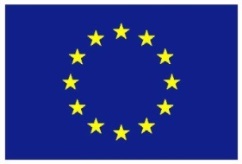 Tematska cjelina 1 – Uvod u Europske strukturne i investicijske fondove te sustav upravljanja i kontrole korištenja sredstavaUpravljanje rizicima14. rujna 2016. / Hrvatsko novinarsko društvo14. rujna 2016. / Hrvatsko novinarsko društvo14. rujna 2016. / Hrvatsko novinarsko društvoLista polaznikaLista polaznikaLista polaznikaIme i prezimeNaziv tijela/institucija:1.Alica ŽerjavićFond za zaštitu okoliša i energetsku učinkovitost 2.Alisa TumpaMinistarstvo financija3.Anis SalihićMinistarstvo graditeljstva i prostornoga uređenja4.Anja MamićMinistarstvo kulture5.Darijan MarićMinistarstvo regionalnoga razvoja i fondova Europske unije6.Dunja OgrajšekMinistarstvo pomorstva, prometa i infrastrukture7.Hanna KosMinistarstvo regionalnoga razvoja i fondova Europske unije8.Kristina Radoš CvišićNacionalna zaklada za razvoj civilnoga društva9.Luka GalićMinistarstvo regionalnoga razvoja i fondova Europske unije10.Marija JurčevićMinistarstvo regionalnoga razvoja i fondova Europske unije11.Marija KraljevićMinistarstvo pomorstva, prometa i infrastrukture12.Marina MatuškoMinistarstvo pomorstva, prometa i infrastrukture13.Martina GutvaldMinistarstvo financija14.Maša BulajićAgencija za kvalitetu i akreditaciju u zdravstvu i socijalnoj skrbi15.Mihovil ŠkaricaMinistarstvo graditeljstva i prostornoga uređenja16.Nada VađićAgencija za kvalitetu i akreditaciju u zdravstvu i socijalnoj skrbi17.Natan MurtićNacionalna zaklada za razvoj civilnoga društva18.Nataša Dankić SliepčevićFond za zaštitu okoliša i energetsku učinkovitost19.Nirvana Kapitan Butković Ministarstvo regionalnoga razvoja i fondova Europske unije20.Petra JabukaNacionalna zaklada za razvoj civilnoga društva21.Petra KovačićGrad Zagreb22.Vesna MašićMinistarstvo zaštite okoliša i prirode23.Željko KrevzeljMinistarstvo zaštite okoliša i prirode